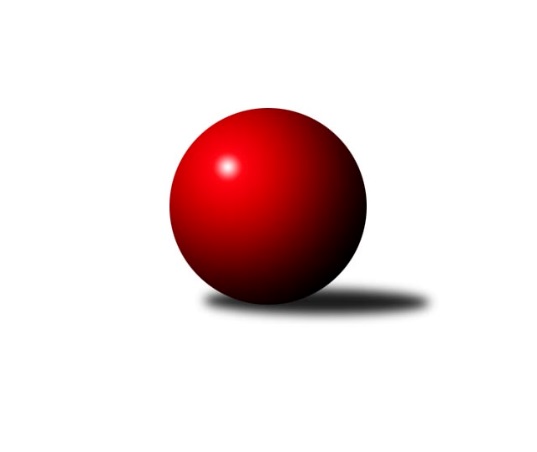 Č.6Ročník 2017/2018	28.10.2017Nejlepšího výkonu v tomto kole: 2717 dosáhlo družstvo: TJ Spartak Bílovec ˝A˝Krajský přebor MS 2017/2018Výsledky 6. kolaSouhrnný přehled výsledků:TJ Opava ˝C˝	- TJ VOKD Poruba C	7:1	2458:2399	8.5:3.5	7.10.TJ Sokol Sedlnice ˝B˝	- Kuželky Horní Benešov	6:2	2549:2395	10.0:2.0	28.10.TJ Spartak Bílovec ˝A˝	- TJ Odry ˝B˝	6:2	2717:2501	10.0:2.0	28.10.TJ VOKD Poruba ˝A˝	- KK Minerva Opava ˝B˝	6.5:1.5	2531:2286	9.0:3.0	28.10.TJ Unie Hlubina˝B˝	- KK Hranice ˝A˝	5:3	2484:2334	8.0:4.0	28.10.TJ Sokol Bohumín˝C˝	- TJ Sokol Dobroslavice ˝A˝	6:2	2482:2366	9.0:3.0	28.10.Tabulka družstev:	1.	TJ Unie Hlubina˝B˝	5	4	1	0	28.5 : 11.5 	34.0 : 26.0 	 2475	9	2.	TJ Opava ˝C˝	6	4	1	1	28.5 : 19.5 	36.5 : 35.5 	 2427	9	3.	TJ Odry ˝B˝	6	4	0	2	33.5 : 14.5 	39.0 : 33.0 	 2535	8	4.	TJ VOKD Poruba ˝A˝	6	4	0	2	28.5 : 19.5 	46.0 : 26.0 	 2529	8	5.	KK Minerva Opava ˝B˝	6	4	0	2	25.0 : 23.0 	36.5 : 35.5 	 2407	8	6.	TJ Sokol Dobroslavice ˝A˝	6	3	0	3	24.5 : 23.5 	40.0 : 32.0 	 2442	6	7.	TJ Sokol Bohumín˝C˝	6	3	0	3	24.0 : 24.0 	38.5 : 33.5 	 2420	6	8.	TJ Sokol Sedlnice ˝B˝	6	3	0	3	21.5 : 26.5 	35.0 : 37.0 	 2465	6	9.	TJ Spartak Bílovec ˝A˝	5	2	0	3	20.0 : 20.0 	29.0 : 31.0 	 2479	4	10.	KK Hranice ˝A˝	6	1	0	5	19.0 : 29.0 	34.0 : 38.0 	 2414	2	11.	Kuželky Horní Benešov	6	1	0	5	16.0 : 32.0 	27.0 : 45.0 	 2431	2	12.	TJ VOKD Poruba C	6	1	0	5	11.0 : 37.0 	24.5 : 47.5 	 2355	2Podrobné výsledky kola:	 TJ Opava ˝C˝	2458	7:1	2399	TJ VOKD Poruba C	Vilibald Marker *1	 	 159 	 189 		348 	 0:2 	 416 	 	224 	 192		Rostislav Bareš	Jan Kořený	 	 224 	 208 		432 	 2:0 	 409 	 	208 	 201		Lukáš Trojek	Petr Wolf	 	 244 	 218 		462 	 1.5:0.5 	 420 	 	202 	 218		Zdeněk Mžik	Rudolf Tvrdoň	 	 187 	 223 		410 	 2:0 	 370 	 	164 	 206		Helena Hýžová *2	Dana Lamichová	 	 180 	 196 		376 	 1:1 	 368 	 	188 	 180		Milan Pčola	Karel Škrobánek	 	 208 	 222 		430 	 2:0 	 416 	 	203 	 213		Zdeněk Hebdarozhodčí: střídání: *1 od 51. hodu Jana Tvrdoňová, *2 od 51. hodu Radim BezručNejlepší výkon utkání: 462 - Petr Wolf	 TJ Sokol Sedlnice ˝B˝	2549	6:2	2395	Kuželky Horní Benešov	Michaela Tobolová	 	 171 	 205 		376 	 1:1 	 406 	 	209 	 197		Martin Weiss	Renáta Janyšková	 	 201 	 210 		411 	 2:0 	 360 	 	198 	 162		Miroslav Procházka	Klára Tobolová	 	 200 	 235 		435 	 1:1 	 441 	 	218 	 223		Jana Martiníková	Ladislav Petr	 	 226 	 212 		438 	 2:0 	 405 	 	195 	 210		Antonín Žídek	David Juřica	 	 222 	 227 		449 	 2:0 	 403 	 	219 	 184		Jaromír Martiník	Rostislav Kletenský	 	 240 	 200 		440 	 2:0 	 380 	 	203 	 177		Martin Korabarozhodčí: Nejlepší výkon utkání: 449 - David Juřica	 TJ Spartak Bílovec ˝A˝	2717	6:2	2501	TJ Odry ˝B˝	Karel Šnajdárek	 	 218 	 241 		459 	 2:0 	 412 	 	204 	 208		Daniel Ševčík st.	Tomáš Binar	 	 230 	 223 		453 	 2:0 	 425 	 	215 	 210		Jana Frydrychová	Milan Zezulka	 	 242 	 247 		489 	 2:0 	 370 	 	179 	 191		Věra Ovšáková	Filip Sýkora	 	 229 	 219 		448 	 2:0 	 422 	 	207 	 215		Ondřej Gajdičiar	David Binar	 	 208 	 234 		442 	 1:1 	 444 	 	243 	 201		Stanislava Ovšáková	Vladimír Štacha	 	 202 	 224 		426 	 1:1 	 428 	 	225 	 203		Jan Frydrychrozhodčí: Nejlepší výkon utkání: 489 - Milan Zezulka	 TJ VOKD Poruba ˝A˝	2531	6.5:1.5	2286	KK Minerva Opava ˝B˝	Michal Bezruč	 	 213 	 217 		430 	 2:0 	 350 	 	170 	 180		Jan Král	Jan Míka	 	 217 	 207 		424 	 2:0 	 365 	 	176 	 189		Zdeněk Štohanzl	Pavel Hrabec	 	 199 	 233 		432 	 2:0 	 326 	 	162 	 164		Marta Andrejčáková	Jan Žídek	 	 217 	 194 		411 	 1:1 	 411 	 	202 	 209		Jan Strnadel	Petr Oravec	 	 208 	 168 		376 	 1:1 	 397 	 	206 	 191		Petr Frank	Martin Skopal	 	 231 	 227 		458 	 1:1 	 437 	 	205 	 232		Tomáš Králrozhodčí: Nejlepší výkon utkání: 458 - Martin Skopal	 TJ Unie Hlubina˝B˝	2484	5:3	2334	KK Hranice ˝A˝	Petr Chodura	 	 199 	 215 		414 	 2:0 	 307 	 	140 	 167		Jaroslav Brázda	Josef Hájek	 	 203 	 202 		405 	 1:1 	 409 	 	201 	 208		Petr Pavelka	Pavel Krompolc	 	 191 	 206 		397 	 1:1 	 410 	 	226 	 184		František Opravil	Roman Grüner	 	 205 	 188 		393 	 1:1 	 385 	 	191 	 194		Jiří Terrich	Pavel Marek	 	 221 	 221 		442 	 2:0 	 385 	 	194 	 191		Jaroslav Ledvina	Radmila Pastvová	 	 224 	 209 		433 	 1:1 	 438 	 	214 	 224		Anna Ledvinovározhodčí: Nejlepší výkon utkání: 442 - Pavel Marek	 TJ Sokol Bohumín˝C˝	2482	6:2	2366	TJ Sokol Dobroslavice ˝A˝	Václav Kladiva	 	 192 	 226 		418 	 2:0 	 366 	 	186 	 180		Karel Ridl	Jan Stuš	 	 209 	 218 		427 	 2:0 	 386 	 	199 	 187		Libor Veselý	Pavel Plaček	 	 195 	 197 		392 	 2:0 	 373 	 	185 	 188		Zdeněk Štefek	Jaroslav Klus	 	 205 	 227 		432 	 2:0 	 380 	 	201 	 179		Karel Kuchař	Stanislav Sliwka	 	 205 	 215 		420 	 0:2 	 454 	 	226 	 228		Petr Číž	Alfréd Hermann	 	 210 	 183 		393 	 1:1 	 407 	 	199 	 208		Martin Třečákrozhodčí: Nejlepší výkon utkání: 454 - Petr ČížPořadí jednotlivců:	jméno hráče	družstvo	celkem	plné	dorážka	chyby	poměr kuž.	Maximum	1.	Milan Zezulka 	TJ Spartak Bílovec ˝A˝	448.50	304.3	144.3	3.8	2/3	(489)	2.	Pavel Marek 	TJ Unie Hlubina˝B˝	443.75	292.4	151.4	2.4	4/4	(488)	3.	Tomáš Binar 	TJ Spartak Bílovec ˝A˝	438.17	297.2	141.0	4.5	2/3	(453)	4.	Anna Ledvinová 	KK Hranice ˝A˝	437.50	290.5	147.0	3.8	4/4	(445)	5.	Stanislava Ovšáková 	TJ Odry ˝B˝	436.67	299.5	137.2	3.6	4/4	(454)	6.	Martin Weiss 	Kuželky Horní Benešov	432.11	291.4	140.7	5.3	3/4	(462)	7.	Jan Míka 	TJ VOKD Poruba ˝A˝	432.00	295.1	136.9	6.0	4/4	(478)	8.	Tomáš Král 	KK Minerva Opava ˝B˝	431.92	296.1	135.8	4.3	4/4	(479)	9.	Renáta Janyšková 	TJ Sokol Sedlnice ˝B˝	429.25	290.9	138.4	3.3	4/4	(458)	10.	Jan Frydrych 	TJ Odry ˝B˝	429.08	288.4	140.7	3.9	4/4	(456)	11.	Petr Chodura 	TJ Unie Hlubina˝B˝	426.25	296.6	129.6	5.6	4/4	(445)	12.	Petr Pavelka 	KK Hranice ˝A˝	426.00	298.5	127.5	4.9	4/4	(447)	13.	Karel Šnajdárek 	TJ Spartak Bílovec ˝A˝	424.83	298.8	126.0	4.5	3/3	(468)	14.	Karel Škrobánek 	TJ Opava ˝C˝	424.67	292.4	132.3	4.7	4/4	(455)	15.	Jaroslav Klus 	TJ Sokol Bohumín˝C˝	424.67	301.1	123.6	6.2	3/4	(438)	16.	Jana Frydrychová 	TJ Odry ˝B˝	424.25	288.4	135.9	6.6	4/4	(453)	17.	Petr Číž 	TJ Sokol Dobroslavice ˝A˝	423.83	299.3	124.6	5.8	4/4	(454)	18.	Michal Bezruč 	TJ VOKD Poruba ˝A˝	422.33	281.5	140.8	6.2	3/4	(430)	19.	Ondřej Gajdičiar 	TJ Odry ˝B˝	421.88	297.6	124.3	5.6	4/4	(438)	20.	Petr Oravec 	TJ VOKD Poruba ˝A˝	421.44	288.2	133.2	7.0	3/4	(434)	21.	David Binar 	TJ Spartak Bílovec ˝A˝	421.33	291.0	130.3	6.2	2/3	(442)	22.	Jiří Madecký 	TJ Odry ˝B˝	421.17	291.3	129.8	8.2	3/4	(426)	23.	Jiří Kratoš 	TJ VOKD Poruba ˝A˝	420.50	294.0	126.5	3.8	4/4	(435)	24.	Martin Skopal 	TJ VOKD Poruba ˝A˝	420.38	284.9	135.5	6.0	4/4	(469)	25.	Daniel Malina 	TJ Odry ˝B˝	420.33	296.7	123.7	8.0	3/4	(467)	26.	Jan Žídek 	TJ VOKD Poruba ˝A˝	420.08	295.6	124.5	4.8	4/4	(432)	27.	Jaromír Martiník 	Kuželky Horní Benešov	419.83	285.9	133.9	4.8	4/4	(435)	28.	Radmila Pastvová 	TJ Unie Hlubina˝B˝	419.33	297.3	122.0	9.2	3/4	(433)	29.	Filip Sýkora 	TJ Spartak Bílovec ˝A˝	418.83	287.2	131.7	5.8	3/3	(448)	30.	František Opravil 	KK Hranice ˝A˝	417.33	295.8	121.5	6.7	4/4	(436)	31.	Ladislav Petr 	TJ Sokol Sedlnice ˝B˝	417.17	288.6	128.6	7.8	4/4	(443)	32.	Zdeněk Hebda 	TJ VOKD Poruba C	416.08	283.0	133.1	6.4	4/4	(439)	33.	Václav Rábl 	TJ Unie Hlubina˝B˝	414.50	278.5	136.0	7.0	4/4	(448)	34.	Vladimír Štacha 	TJ Spartak Bílovec ˝A˝	414.33	273.5	140.8	5.5	2/3	(443)	35.	Martin Třečák 	TJ Sokol Dobroslavice ˝A˝	413.83	280.2	133.7	5.8	4/4	(425)	36.	David Schiedek 	Kuželky Horní Benešov	413.00	281.8	131.2	7.3	3/4	(439)	37.	Václav Boháčik 	TJ Opava ˝C˝	412.00	281.5	130.5	6.0	3/4	(443)	38.	Jana Tvrdoňová 	TJ Opava ˝C˝	411.50	285.3	126.2	7.2	3/4	(430)	39.	Klára Tobolová 	TJ Sokol Sedlnice ˝B˝	411.17	280.8	130.4	5.8	4/4	(435)	40.	Jan Strnadel 	KK Minerva Opava ˝B˝	410.83	284.4	126.4	7.1	4/4	(439)	41.	Karel Ridl 	TJ Sokol Dobroslavice ˝A˝	410.75	291.0	119.8	6.8	4/4	(466)	42.	Rostislav Kletenský 	TJ Sokol Sedlnice ˝B˝	408.78	275.4	133.3	4.7	3/4	(440)	43.	David Juřica 	TJ Sokol Sedlnice ˝B˝	408.75	295.1	113.6	9.9	4/4	(449)	44.	Rostislav Bareš 	TJ VOKD Poruba C	408.38	279.5	128.9	6.6	4/4	(437)	45.	Pavel Plaček 	TJ Sokol Bohumín˝C˝	406.92	285.1	121.8	6.8	4/4	(441)	46.	Václav Kladiva 	TJ Sokol Bohumín˝C˝	406.58	282.1	124.5	7.8	4/4	(426)	47.	Antonín Žídek 	Kuželky Horní Benešov	404.00	281.7	122.3	9.0	3/4	(415)	48.	Jan Stuš 	TJ Sokol Bohumín˝C˝	402.67	282.4	120.2	10.6	3/4	(427)	49.	Zdeněk Mžik 	TJ VOKD Poruba C	402.50	278.6	123.9	7.4	4/4	(432)	50.	Antonín Fabík 	TJ Spartak Bílovec ˝A˝	402.17	281.8	120.3	9.0	3/3	(423)	51.	Renáta Smijová 	KK Minerva Opava ˝B˝	401.67	282.5	119.2	9.7	3/4	(452)	52.	Jan Král 	KK Minerva Opava ˝B˝	401.58	280.8	120.8	6.8	4/4	(454)	53.	Rudolf Tvrdoň 	TJ Opava ˝C˝	401.25	274.9	126.3	7.9	4/4	(445)	54.	Stanislav Sliwka 	TJ Sokol Bohumín˝C˝	401.17	278.9	122.3	6.5	4/4	(445)	55.	Roman Grüner 	TJ Unie Hlubina˝B˝	400.88	280.9	120.0	8.1	4/4	(417)	56.	Jan Kořený 	TJ Opava ˝C˝	400.22	277.9	122.3	8.9	3/4	(433)	57.	Jana Martiníková 	Kuželky Horní Benešov	399.50	272.5	127.0	8.5	4/4	(441)	58.	Barbora Víchová 	TJ Opava ˝C˝	398.00	278.5	119.5	8.8	4/4	(422)	59.	Karel Kuchař 	TJ Sokol Dobroslavice ˝A˝	397.08	279.1	118.0	9.8	4/4	(435)	60.	Martin Koraba 	Kuželky Horní Benešov	397.08	290.9	106.2	11.6	4/4	(445)	61.	Zdeněk Štohanzl 	KK Minerva Opava ˝B˝	395.50	280.3	115.3	8.9	4/4	(425)	62.	Pavel Krompolc 	TJ Unie Hlubina˝B˝	394.00	270.5	123.5	5.3	3/4	(411)	63.	Alfréd Hermann 	TJ Sokol Bohumín˝C˝	393.42	282.3	111.2	10.8	4/4	(414)	64.	Lukáš Trojek 	TJ VOKD Poruba C	392.75	282.4	110.4	8.8	4/4	(419)	65.	Libor Veselý 	TJ Sokol Dobroslavice ˝A˝	391.33	272.3	119.0	6.0	3/4	(442)	66.	Michaela Tobolová 	TJ Sokol Sedlnice ˝B˝	389.08	276.3	112.8	8.6	4/4	(403)	67.	Ladislav Míka 	TJ VOKD Poruba C	387.00	265.3	121.7	7.3	3/4	(407)	68.	Jaroslav Ledvina 	KK Hranice ˝A˝	387.00	282.3	104.8	9.6	4/4	(429)	69.	Miroslav Procházka 	Kuželky Horní Benešov	376.92	271.7	105.3	12.5	4/4	(424)	70.	Zdeněk Štefek 	TJ Sokol Dobroslavice ˝A˝	376.75	267.0	109.8	11.0	4/4	(402)	71.	Jaroslav Brázda 	KK Hranice ˝A˝	376.25	277.5	98.8	13.8	4/4	(427)	72.	Milan Binar 	TJ Spartak Bílovec ˝A˝	374.50	268.0	106.5	10.0	2/3	(390)	73.	Jiří Terrich 	KK Hranice ˝A˝	366.67	273.8	92.8	16.0	3/4	(385)		Petr Wolf 	TJ Opava ˝C˝	462.00	302.0	160.0	1.0	1/4	(462)		Jana Martínková 	KK Minerva Opava ˝B˝	423.00	284.3	138.8	4.0	2/4	(452)		Lumír Kocián 	TJ Sokol Dobroslavice ˝A˝	413.00	277.0	136.0	2.5	1/4	(432)		Ivo Kovářík 	TJ Sokol Dobroslavice ˝A˝	412.50	280.3	132.2	3.8	2/4	(430)		Pavel Hrabec 	TJ VOKD Poruba ˝A˝	411.50	286.2	125.3	6.3	2/4	(456)		Daniel Ševčík  st.	TJ Odry ˝B˝	409.67	287.3	122.3	5.8	2/4	(427)		Jaroslav Lakomý 	Kuželky Horní Benešov	409.00	285.0	124.0	6.0	1/4	(409)		Lucie Bogdanowiczová 	TJ Sokol Bohumín˝C˝	408.00	301.0	107.0	8.0	1/4	(408)		Martin Juřica 	TJ Sokol Sedlnice ˝B˝	405.50	278.0	127.5	6.5	2/4	(423)		Mariusz Gierczak 	TJ Opava ˝C˝	402.00	291.0	111.0	9.0	1/4	(402)		Petr Frank 	KK Minerva Opava ˝B˝	397.00	273.0	124.0	10.0	1/4	(397)		Josef Hájek 	TJ Unie Hlubina˝B˝	396.00	280.5	115.5	10.5	2/4	(405)		Tibor Kállai 	TJ Sokol Sedlnice ˝B˝	387.00	262.0	125.0	7.0	1/4	(387)		Dana Lamichová 	TJ Opava ˝C˝	386.00	260.0	126.0	6.5	2/4	(396)		Marek Číž 	TJ VOKD Poruba C	383.00	268.0	115.0	13.0	1/4	(383)		Milan Pčola 	TJ VOKD Poruba C	381.50	276.5	105.0	12.0	2/4	(395)		Zdeňka Terrichová 	KK Hranice ˝A˝	378.75	264.8	114.0	8.8	2/4	(387)		Radim Bezruč 	TJ VOKD Poruba C	372.00	262.3	109.8	12.3	2/4	(374)		Věra Ovšáková 	TJ Odry ˝B˝	372.00	272.0	100.0	13.0	2/4	(374)		Rostislav Klazar 	TJ Spartak Bílovec ˝A˝	363.00	249.0	114.0	10.0	1/3	(363)		Helena Hýžová 	TJ VOKD Poruba C	360.00	272.5	87.5	16.0	2/4	(365)		Marta Andrejčáková 	KK Minerva Opava ˝B˝	359.50	267.0	92.5	11.5	2/4	(393)		Ladislav Štafa 	TJ Sokol Bohumín˝C˝	358.00	270.0	88.0	12.0	1/4	(358)		Jiří Číž 	TJ VOKD Poruba C	349.50	267.0	82.5	14.5	1/4	(358)		Josef Kyjovský 	TJ Unie Hlubina˝B˝	330.00	225.0	105.0	10.0	1/4	(330)		Karel Vágner 	KK Minerva Opava ˝B˝	301.00	248.0	53.0	27.0	1/4	(301)Sportovně technické informace:Starty náhradníků:registrační číslo	jméno a příjmení 	datum startu 	družstvo	číslo startu9004	Karel Šnajdárek	28.10.2017	TJ Spartak Bílovec ˝A˝	4x18799	Jan Žídek	28.10.2017	TJ VOKD Poruba ˝A˝	6x9933	Marta Andrejčáková	28.10.2017	KK Minerva Opava ˝B˝	3x19195	Jan Strnadel	28.10.2017	KK Minerva Opava ˝B˝	7x21444	Pavel Krompolc	28.10.2017	TJ Unie Hlubina˝B˝	4x14960	Petr Oravec	28.10.2017	TJ VOKD Poruba ˝A˝	5x
Hráči dopsaní na soupisku:registrační číslo	jméno a příjmení 	datum startu 	družstvo	Program dalšího kola:7. kolo4.11.2017	so	9:00	TJ Sokol Dobroslavice ˝A˝ - KK Hranice ˝A˝	4.11.2017	so	9:00	KK Minerva Opava ˝B˝ - TJ Unie Hlubina˝B˝	4.11.2017	so	9:00	TJ Odry ˝B˝ - TJ VOKD Poruba ˝A˝	4.11.2017	so	9:00	TJ VOKD Poruba C - TJ Spartak Bílovec ˝A˝	4.11.2017	so	10:00	TJ Sokol Bohumín˝C˝ - TJ Sokol Sedlnice ˝B˝	5.11.2017	ne	9:00	Kuželky Horní Benešov - TJ Opava ˝C˝	Nejlepší šestka kola - absolutněNejlepší šestka kola - absolutněNejlepší šestka kola - absolutněNejlepší šestka kola - absolutněNejlepší šestka kola - dle průměru kuželenNejlepší šestka kola - dle průměru kuželenNejlepší šestka kola - dle průměru kuželenNejlepší šestka kola - dle průměru kuželenNejlepší šestka kola - dle průměru kuželenPočetJménoNázev týmuVýkonPočetJménoNázev týmuPrůměr (%)Výkon2xMilan ZezulkaBílovec A4891xMilan ZezulkaBílovec A115.844891xPetr WolfOpava C4622xMartin SkopalVOKD A113.974582xKarel ŠnajdárekBílovec A4591xPetr WolfOpava C112.254622xMartin SkopalVOKD A4581xPetr ČížDobrosl. A111.734541xPetr ČížDobrosl. A4541xDavid JuřicaSedlnice B110.474493xTomáš BinarBílovec A4534xTomáš KrálMinerva B108.74437